       Vorstellungsbrief mit Foto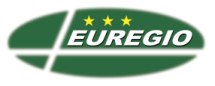 Ansprechpartnerin bei der EUREGIO ist Veronika Tůmová, Tel: 0151/46244592, E-Mail: v.tumova@euregio-bayern.de.